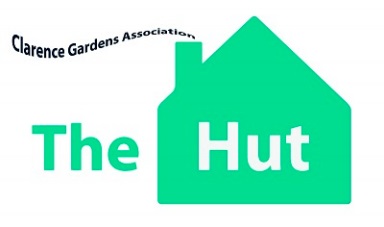 Bringing creativity and purpose to the lives of adults with Mental Health and/or Learning DisabilitiesCharity Number: 1147146 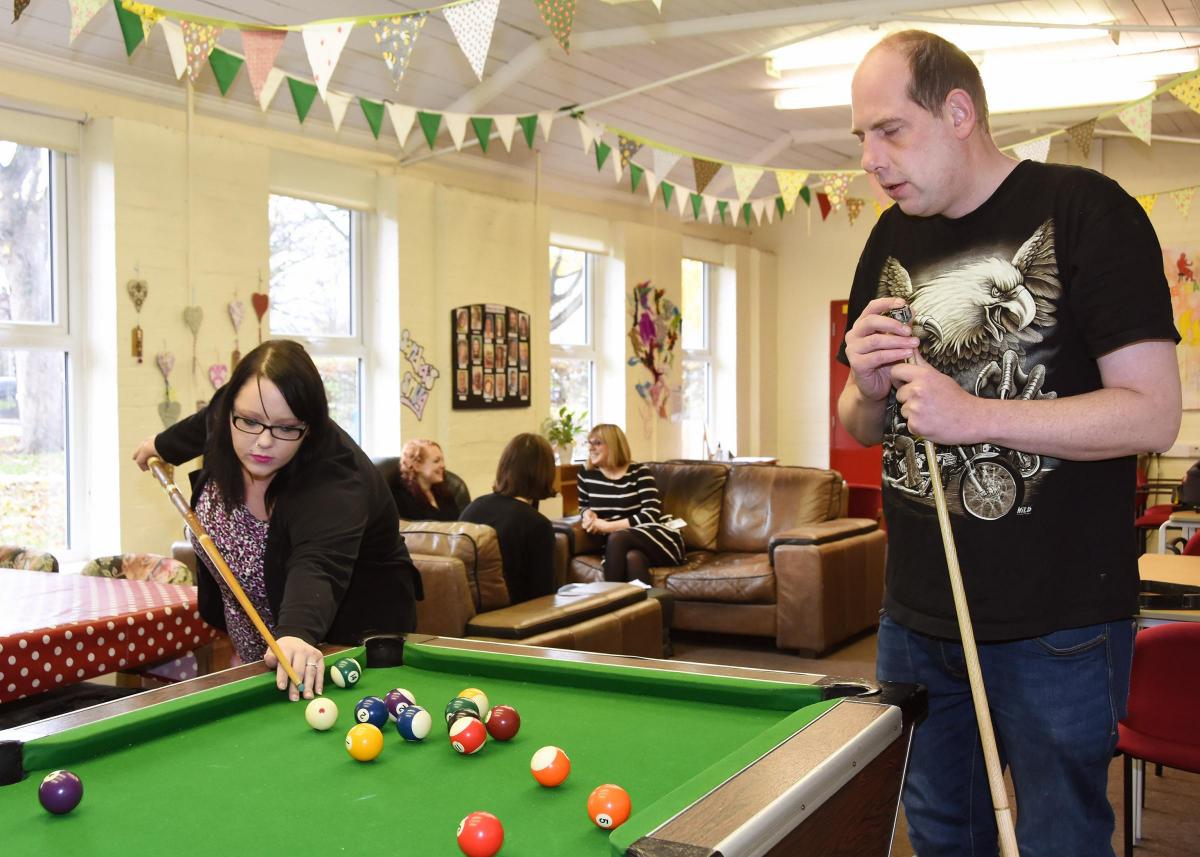 The Trustees would like to invite you to the Annual General Meeting Tuesday 20th June 20176-7 pm   The Hut, Wigginton road, YORK YO31 8HG(Just opposite York Hospital care park)thehutyork.co.uk	                    info@thehutyork.co.uk 	                    01904 652991